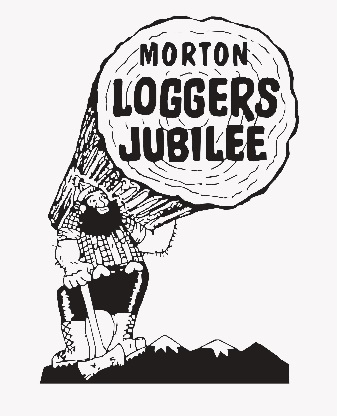 Thursday August 10, 2023
67th Annual Queen Coronation 
Morton High School -  8:00pmFriday August 11, 2023
Hampton Mill Tours
8:00 am – 1:00 pm
Lawnmower Races
           Gates open at 4:30 pm                			
           Time Trials 6:30pm                                              
           Racing 7:30pm                                                        
           NO PETS IN ARENA                                                           				

Saturday August 12, 2023
         	10K RUN, Morton High School, Registration -  7:00am, Run 8:00am
             Jubilee Championship Bed Races on Main Street   -  11:00 am  
JUBILEE GRAND PARADE   
 	THEME: “80 YEARS of MEMORIES”
         	11:30 am, Main Street 

 2023 JUBILEE LOGGING SHOW 
 	Jubilee Arena  -  2:00 pm
             Gates open at 12:30 pm        NO PETS IN ARENA 

“The Addams Family” – Roxy Theater
            7:00 pm

JUBILEE Saturday Night DANCE 
Featuring: “STILL GOT IT!”   www.stillgoitband.com
Gas Plus Parking Lot,  TIME: TBA     

Sunday August 14, 2023

2023 JUBILEE LOGGING SHOW 
        Jubilee Arena  -  12:00pm 
              Gates open at 11:00 am        
              NO PETS IN ARENA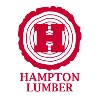 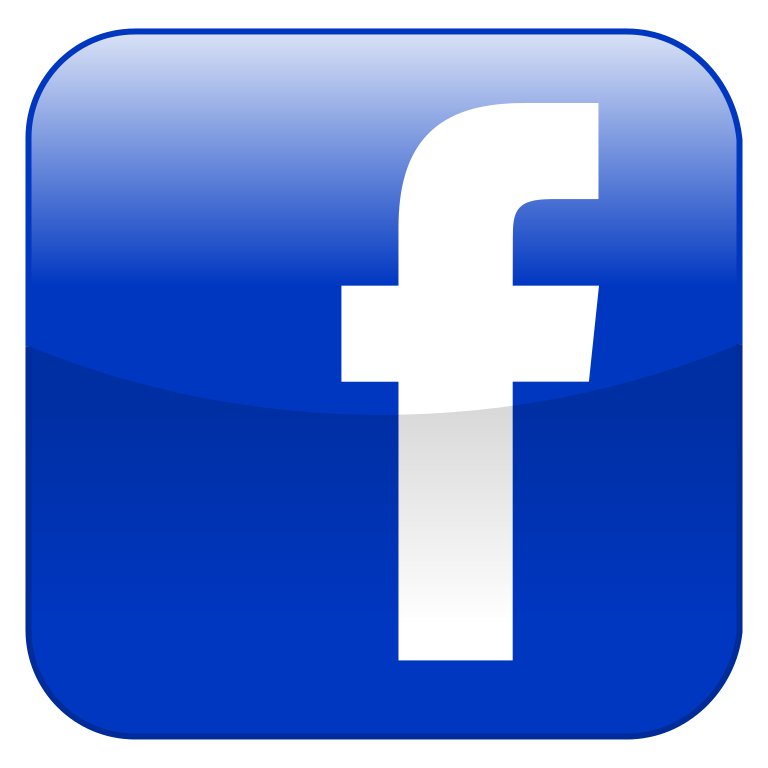 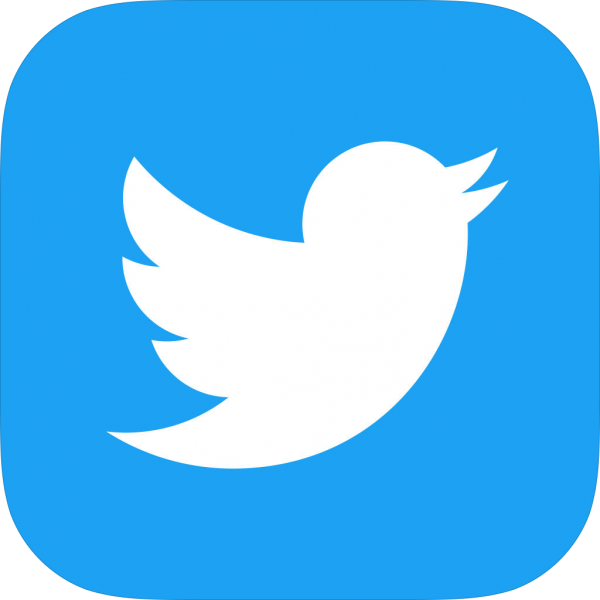 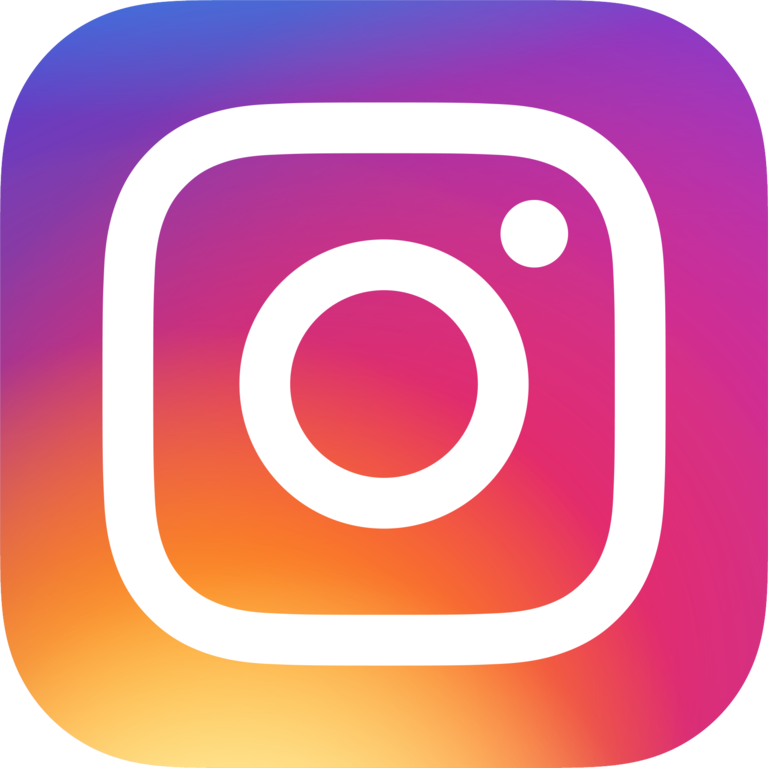 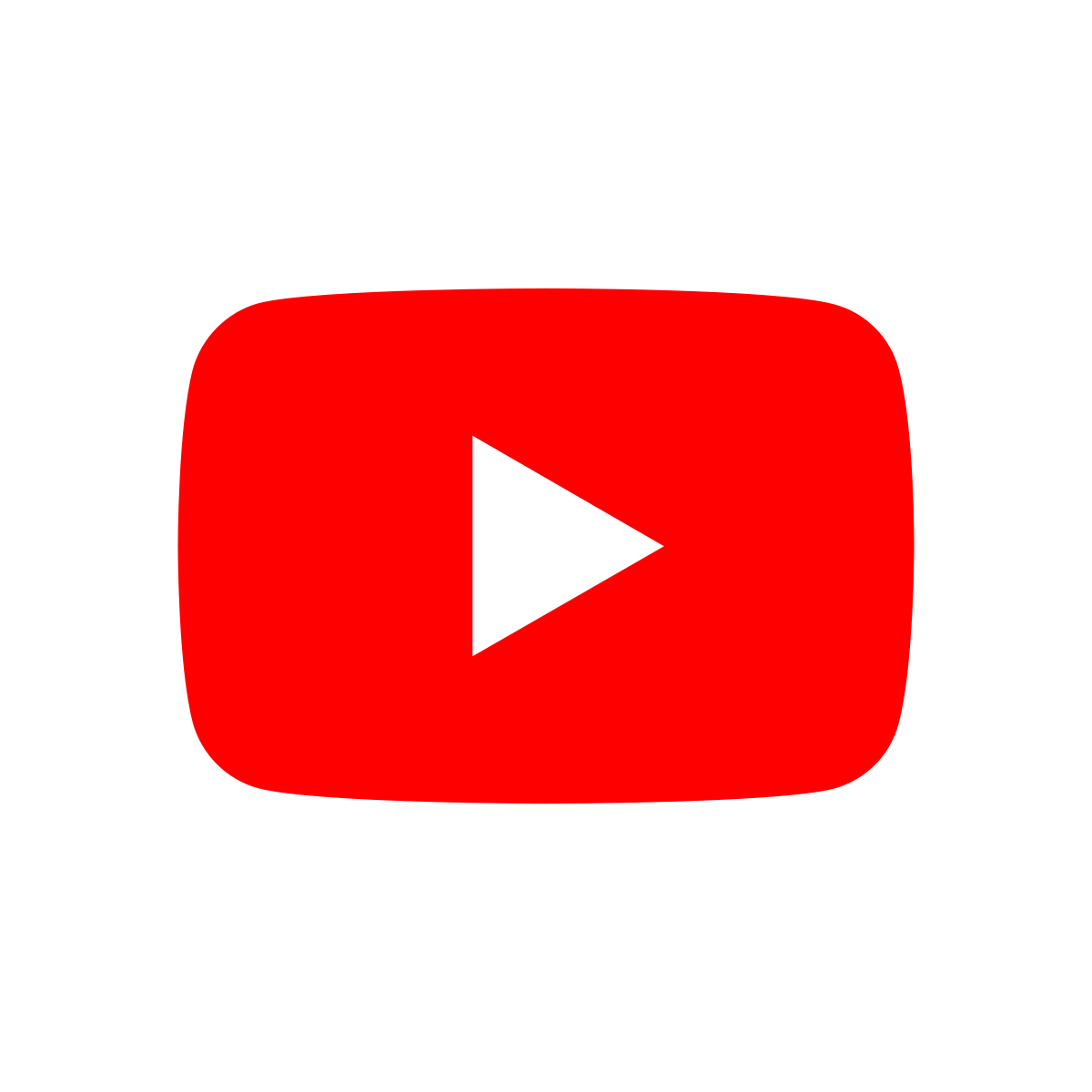 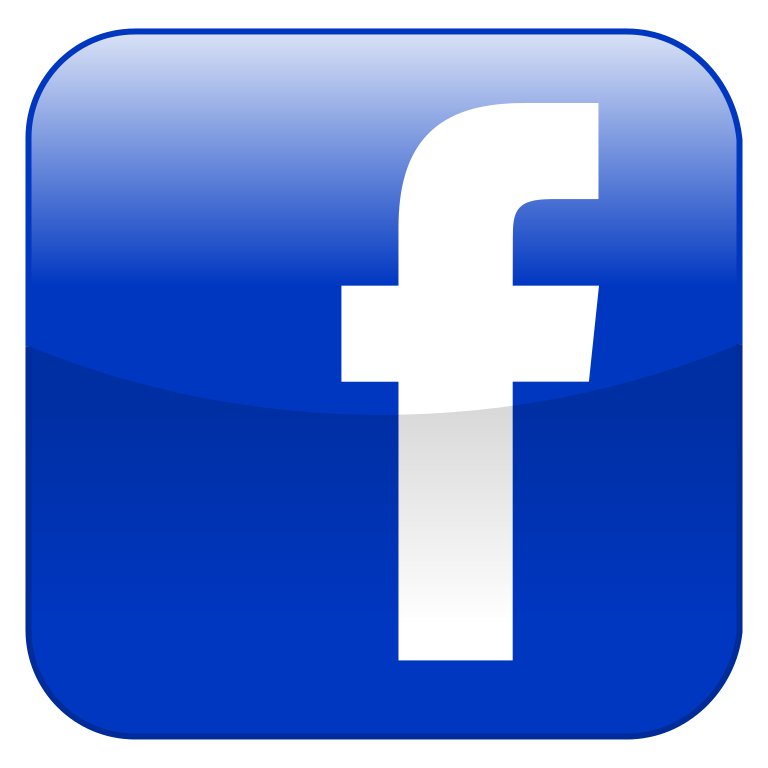 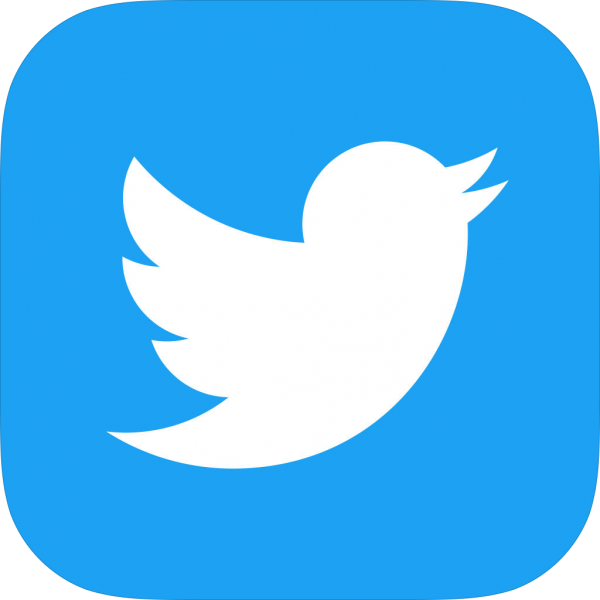 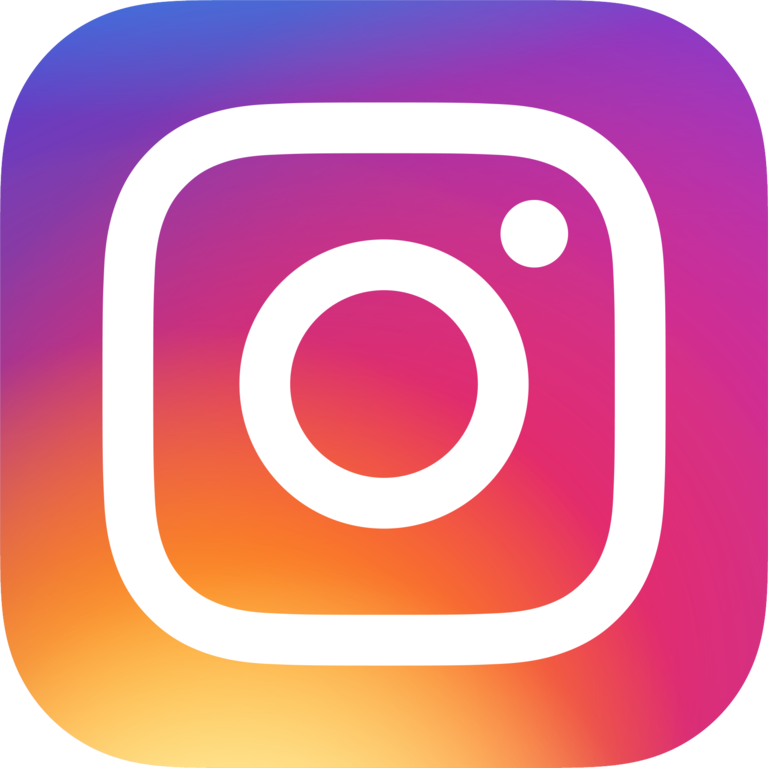 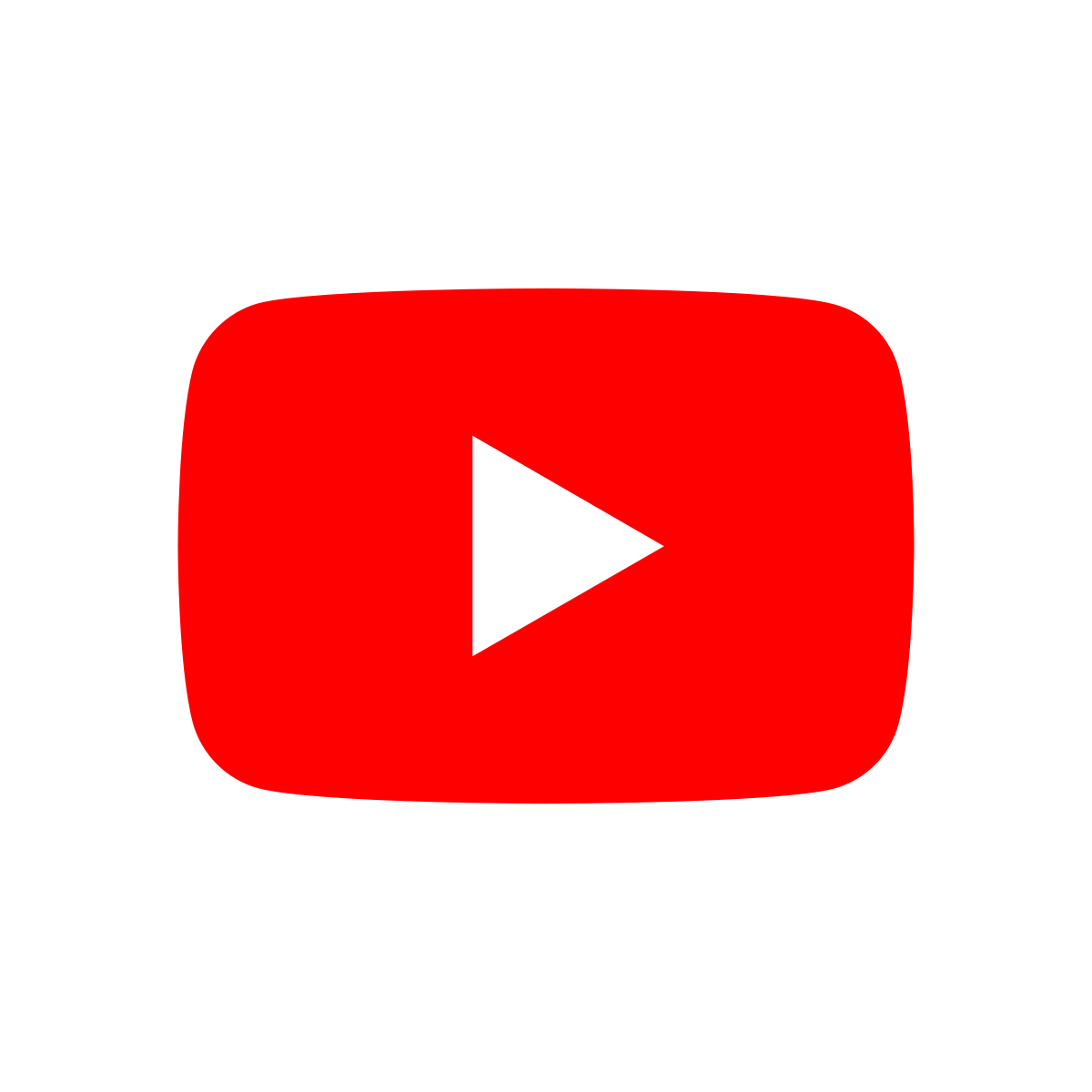 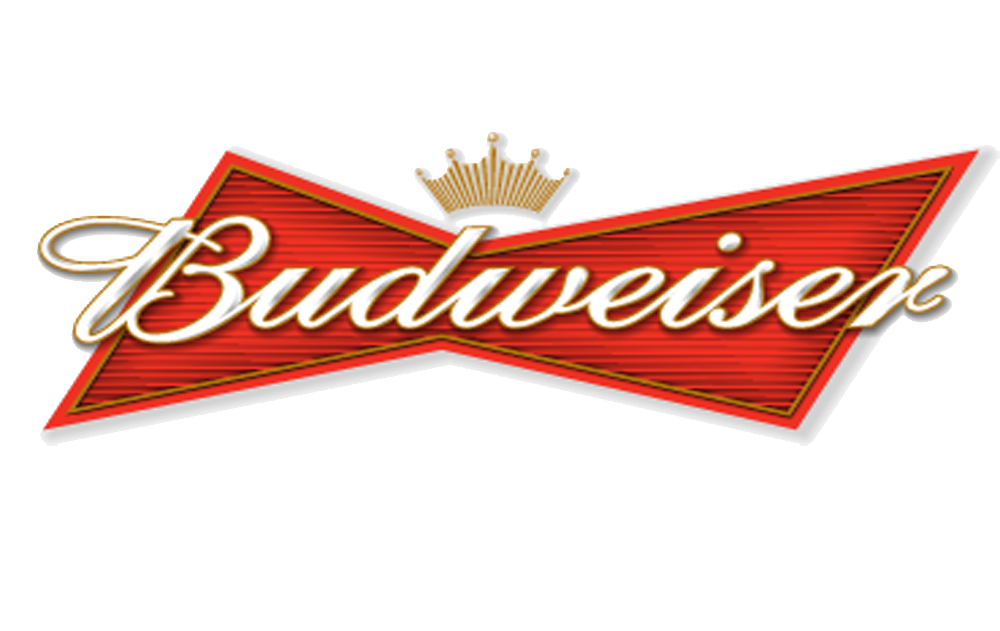 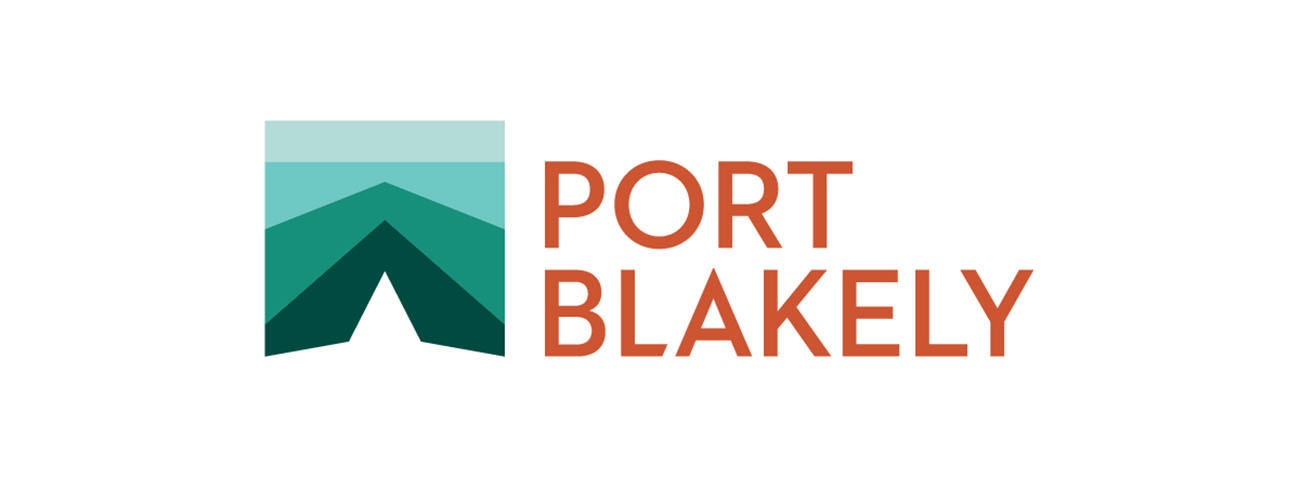 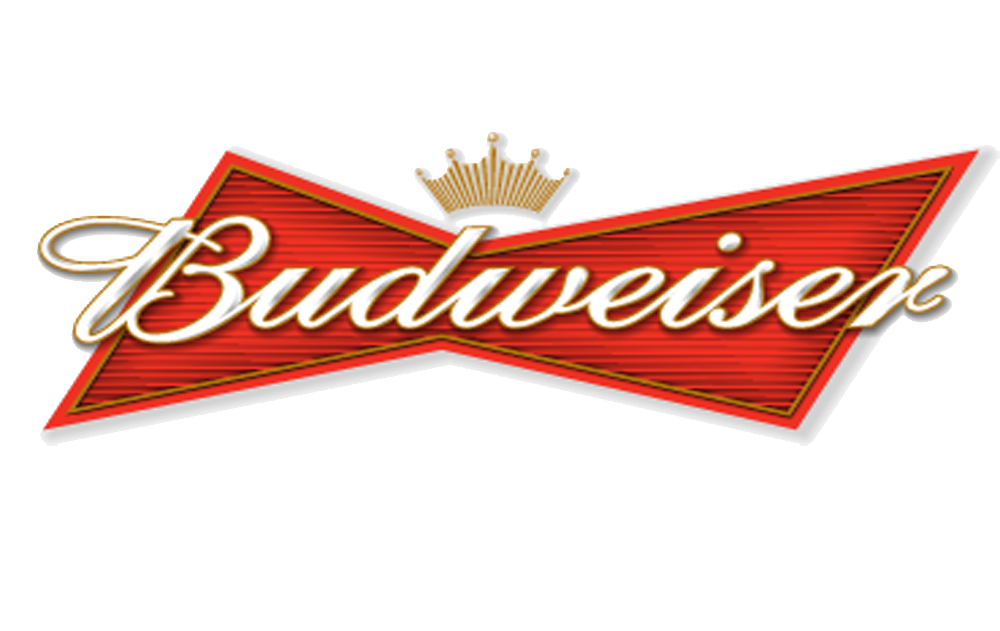 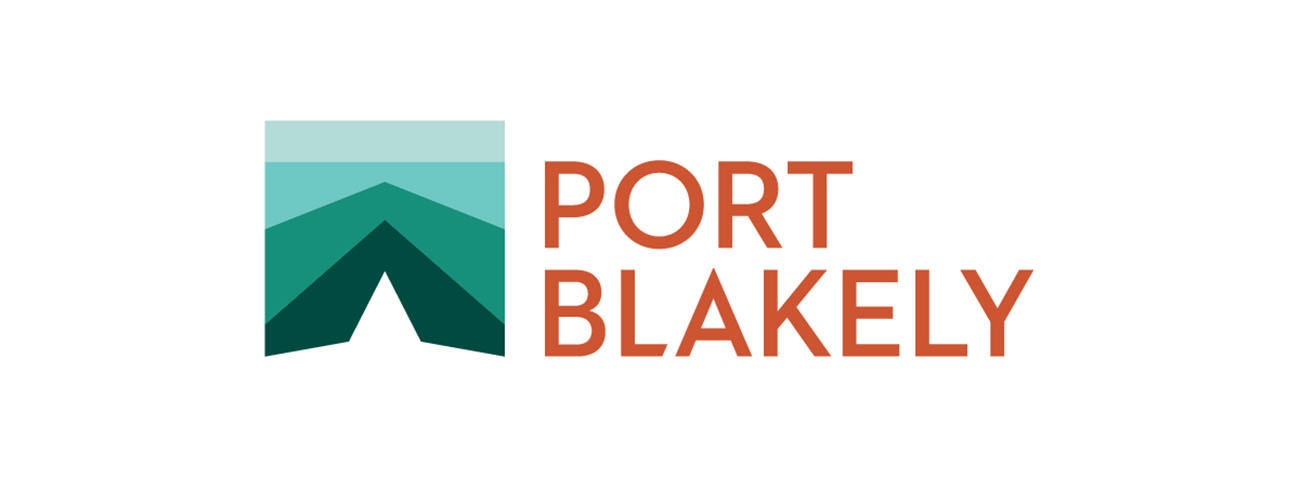 